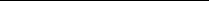 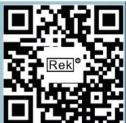 使用浏览器扫一扫关注Rek`  深圳市美瑞克电子科技有限公司官方网站体验更多优惠更多服务RK2811C       LCR数字电桥测试仪使 用 说 明 书深圳市美瑞克电子科技有限公司地 址 ：深圳市龙岗区横岗街道四联路365号庆长泰工业区1栋5楼技术部：(0)13924600220电 话 ：0755-839877680755-82736668http:   //   www.chinarek.com全国服务热线：400-876-9388深圳市美瑞克电子科技有限公司第一章概述1.1 引言RK2811C LCR 数字电桥是一种以微处理技术为基础的自动测量电感   量L 、电容量C、电阻值 R 、品质因数Q、损耗角切值D 的智能元件参数  测量仪器，其0 -2596的基本精度和高分辨率的显示对于元件测量的质量和   可靠性的提高将有莫大的帮助。本仪器可广泛应用于工厂、院校、研究所、计 量质检部门等对各类元件的电参数进行较为精确的测量。本仪器采用先进的测量原理与五端测量技术，可长期精确测量而无需专 门调校。为保证仪器的精确测量，可通过仪器的校准功能将存在于测试端上的 杂散电抗和引线电阻进行清“0”。仪器提供有通用测量夹具和五瑞测试电缆各 一付以供用户选择。本说明书描述了RK2811C LCR 数字电桥的技术指标、操作、维护等 方面的内容。1.2 主要技术指标1.2.1  测量参数电感量L、电容量1C 、电阻值 R:品质因数 Q 、损耗角正切值 D1.2.2  测量频率RK2811C: 10)0Hz、1KHz、10KHz±0.02%1.2.3测量显示范围            表1-1测量范围1.2.4测量精度表1-2精度表1.2.5  测试信号电平  0.3Vrms±10%(空载)1.2.6  测试速度5 次 秒1.2.7  温度与湿度温度： 0℃~40℃    湿度： ≤90%RH1.2.8   电源电压电压220V±10%频率50Hz±5%功耗<20W1.2.9  体积和重量体积： 350×110×340重量： 约 3.5kg1.3 主要功能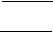 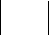 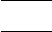 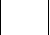 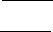 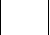 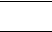 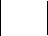 1.3.1 显示方式主参数直读L 、C和 R,五位，主参数由LCR 键选择。副参数(Q和 D),四位对应关系：    C-DL-QR-Q1.3.2   等效方式 串 联 ( SER),1. 3. 3 量程保持在此状态下，量程处于锁定状态，适用于元件批量测试，提高测试速度。1. 3. 4清“0”仪器具有短路和开路清“O”功能，将测试线上引线电阻和测试端杂散 电抗测量后，在输出结果中自动消除。1. 3. 5 带电电容冲击保护仪器具有专门设计的抗冲击电路，通过将被测电容与信号源测试部分 相隔离及吸收回路，使得由于电容带电对仪器的破坏性大大降低。警告： 从使用角度来讲，使用数字式仪表，应先将被测电容器的余电 放于净，再进行测试，以防止意外将仪表损坏。1.4 仪器前、后面板结构前面板说明表1-3前面板说明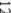 Ly二U□台1图 1-2  RK2811C后面板后面板说明：表1-4后面板说明1.5工作环境仪器基本可适用于任何环境工作，仪器及测试线应远离强电磁场，以免影响正 常测量。三下oo-1图 1-1RK2811C 前面板图67第二章操作说明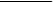 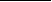 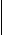 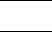 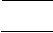 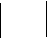 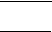 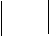 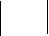 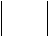 2.1 注意事项2.1.1   仪器开箱后，按照仪器装箱单，检查备件是否相符。2.1.2   在对仪器进行操作前，首先应详细阅读该本说明书，或在对本仪器 熟悉的人员指导下进行操作，以免产生不必要的疑问。2.1.3   电源输入相线 L , 零 线N 应与本仪器电源插头上标志的相线，零线 相同。2.1.4   将测试所用夹具或测试电缆连接于本仪器前面板标志为 HD 、HS 、 LS 、LD四个测试端上。使用测试电缆时，应将 HD 与 HS 短接，LD与 LS 短接。对具有屏蔽外壳的被测件，应把屏蔽层与仪器地“工” 相连。2.1.5   仪器应在技术指标规定的环境中工作，仪器特别是连接试件的测试 导线应远离强电磁场，以免对测量产生干扰。2. 1. 6 仪器测试完毕或排除故障时需打开仪器时，应将电源开关置于 OFF 位置并拔下电源插头。仪器测试夹具或测试电缆应保持清洁，备测试 件引脚应保持清洁，以保证试件接触良好，夹具簧片调整至适当的松 紧程度。2.2 操作步骤2.2.1   电 源插上电源插头，将面板电源开关按至 ON,  显示窗口应有不断翻动的数字 显示，否则重新启动电源。开机后，仪器功能指示于：表2-1仪器初始状态预热10 分钟，待机内达到热平衡后，进行正常测试。2.2.2  连接被测电容根据实测试件，选用合适之测试夹具或测试电缆。选用测试电缆应保证 HD 、HS 、LD 、LS 在未端短接。被测试件引线应清洁，与测试端保持良好接触。2.2.3  测量条件仪器开机后应根据被测件要求选择相应测量条件。2.2.3.1    频率使用者应根据被测件的测试标准或使用要求按的测量频率，可选择 RK2811C: 100Hz、1KHz、10K在本仪器中，采用串联或并联两种等效方式输出测试结果。等效方由 键转换得到。在上述两种方式中，品质因数Q 和损耗D 是相同的。2.2.3.2   显示、量程和量程保持仪器以五位数值显示主参数，使用   LCR    键选择L 、C 和 R,  单位如下：L:  μH 、mHHC:   pF、nF、μFR:    2、K2、M本仪器共分三个量程，三个高精密电阻依次对应于各个量程，不同量 定了不同的测试范围，所有量程构成了仪器完整的测试范围。仪器使用  键处于ON  可使量程固定。量程保持推荐在同规格元件批量测试时使用。锁定处于OFF 状态，使用者将试件插入后所获得的测量值并不直接送显示， 而是首先判断该次测量是否选择了最佳量程，当在最佳量程时才将数据送至显 示器显示。在此状态最多可能需要两次才能完成一次测量。当锁定处于ON 状态时，仪器量程锁定于当前量程，当量程保持时，仪器 测试速度为5 次/秒，仪器不进行量程选择，可提高机内继电器使用寿命，降低 仪器故障率。使用锁定功能时应首先将测试元件中的一个插入测试夹具，待数据稳定后按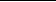 键，此时设定便完成了量程的锁定。2.2.3.3   等效方式实际电感、电容、电阻并非理想的纯电抗或电阻元件，而是以串联或并联 形式呈现为一个复阻抗元件，本仪器根据串联或并联等效电路来计算其所需值， 不同等效电路将得到不同的结果。其不同性取决于不同的元件。一般地，对于低值阻抗元件(基本是高值电容和低值电感)使用串联等效 电路，反之，对于高值阻抗元件(基本是低值电容和高值电感)使用并联等效 电路。同时，也须根据元件的实际使用情况而决定其等效电路，如对电容器，用 于电源滤波时使用串联等效电路，而用于 LC 振荡电路时使用并联等效电路。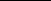 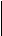 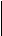 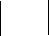 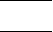 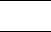 两种等效电路可通过一定的公式进行转换，而对于Q 和 D 则无论何种方式 均是相同的。如下图所示： 这里，S为串联，P为并联Q=Xs/Rs,       D=Rs/Xs,       Xs=12πFCs图 2-2 等效方式转换2.2.3.4   清“0”功能(校准)本仪器通过对存在于测试电缆或测试夹具上的杂散电抗和引线电阻清除  以提高仪器测试精度，这些阻抗以串联或并联形式叠加在被测器件上，清“O” 功能便是将这些参数测量出来，并将其存储于仪器中，在元件测量时自动将  其减掉，从而保证仪器测试的准确性。仪器清“O”包括两种清“O”校准，短路清“O”和开路清“O”。本仪器可同时存放两组不同的清“0”参数，即两种频率各一种，相互并不 扰，仪器在不同频率下其分布参数是不同的，因此，在一种频率下清“0”后转 换至另一频率时无需重新清“0”。若使用环境变化较大时(如温度、湿度、电磁厂场等)应重新清“0”。 为使仪器进行可靠的清“O”,应遵循以下规定：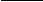 1 . 按  清零  键，仪器显示器A显示“CLEAR”,显示器B 显示“SH”。 2 . 使 用RK26010 短路低阻导线将测试端可靠短路。3 . 再按 清零  键，仪器短路清“0”,然后A显示“CLEAR”,B 显示“OP”。4.将仪器测试端开路。5 . 再 按 清零  键，仪器开路清“O”后退出清“0”状态。注：若测试端短路或开路不可靠，按了清零键后，仪器不进行清 	“0”操作直接退回测试状态。 第三章 维护3.1 仪器测试误差概述3.1.1  仪器测试误差曲线根据1.2.4  的技术条件，仪器全范围的测量精度遵循图3-1的曲线，满足此 曲线均为清“O”后的测量状态。可以满足基本测试精度的阻抗范围大致如下：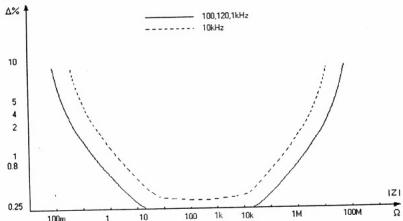 图 3-1  误差曲线上图中忽略了误差因子(1+Dx)或(1+1/Q的影响，实际进行精度计算时应 同时考虑其影响。3.1.2仪器部件调节RK2811C 电桥之固有精度取决于高稳定的晶体振荡器和量程电阻，一般 情况下，仪器精度可保持数年不变而无需专门调校。本系列仪器所使用的精度调整器包括三个高频损耗因子D 相位微调和一个低频 D 相位微调。这些 电位器在电路板模拟部分。损耗线性度调整电位器用于保证各个量程从电容低端到高端损耗的一致性 而设定的，仪器在出厂时已调好，若无特殊情况，请不要轻易调整。调整须有 生产厂家的授权并在其指导下方可进行。3.2 用户维修3.2.1  注意事项3.2.1.1   本仪器维修需有一定经验的专门人员进行维修;3.2.1.2   维修时请不要擅自更换仪器内部的标准频率和电阻器件，不能擅自调整可调电位器，对上述部分更动后，仪器需重新对标，以免 影响测试精度。3.2.1.3   由于用户盲目维修，更换仪器部件，造成仪器重大损失者不属保修范围，由用户承担维修费用3.2.2  仪器性能检查3.2.2.1   按动各功能键，仪器功能应能准确改变3.2.2.2   正常运行。仪器已检查了全部工作电路，仪器无需重新调校，因为仪器的频率标准和电阻标准是很稳定的，根据用户实际情况，可用以下器 件粗略检查仪器工作情况。选择以下几只电容器：表 3-1选择用于调校的电容器按照上述内容检查仪器误差，上述结果应为容量误差<0.3%,损耗读数<0.0030.3.2.2.3   数据有效性根据仪器显示数据的跳动情况检查仪器的正常与否是用户经常采用的方法之一。应遵循以下几个原则：a.    开机预热十五分钟后进行观察：b.   选择测量的电容器应是稳定的，切忌使用电解、瓷介、纸介等类型电容， 尽量使用CB 型、 CBB 型、 CY型电容器。使用标准电容器最好。C.   跳动数字范围的判定，本仪器尾数跳动范围以其精度的三分之一为允许 范围(被测电容器应是稳定的)。例1KHz 时测0.1 μF电容，其允许误差为±0.3%,其允许跳动的范围为±9~10个字，其数字可在99.90~100.10 间。又如 1KHz 时 1000  μF 电容器查其精度为 1 % , 则 可 跳 动 的 范 围 为 996.6~1003.3μF。3.2.3  故障分析3.2.3.1    注意事项a.需打开仪器进行检查时，首先应断开电源。b.维修前应首先了解仪器的工作原理、框图、电原理图和装配图。c.仪器中，数字信号电平应为低电平，低于(0.5V, 高电平高于 3V, 或是在 这两种状态之间的快速转换脉冲信号。d..某一数字信号源不正常，常会在信号线上产生约为+2V的电流电平。e. 下述故障分析主要针对仪器信号产生、测量、处理等方面故障，若仪器微 机部分出现故障，一般请送回当地维修点或本公司维修，以免造成更大的损 失。3.2.3.2    常见故障分析a.开机后死机，此种情况可开、关电源数次，若无法使仪器恢复正常，一般 检查数字控制部分R21、C57 有无损坏，C57极性是否装反，+5V电源是否正常。b..由于电容带了较高电压而加于测试端，可能损伤D11~D14,此时可能仪器 读数错误，或数据跳动加剧，一般判断为R89(30Ω5W)开路或阻值加大，另继电器J2 和 J3 可能损坏。除以上现象外，还可能损伤的器件为：Q15、Q16、 D1~D10。C.容量读数正常，损耗 D 明显增大，可能会有两种情况：1. 测试端接触不良或夹具不清洁。2.IC15(MC4052)     性能变差。d.某一量程测试正常，而某一量程读数出错，可能是IC14   (MC41 052)或继 电器 J2 和J3i 可能损坏。e. 显示板错误：1. 若整个显示板无显示，检查主机。2. 某一数码管不亮，检查该数码管对应的公共端有无状态变化，有： 则数 码管坏，无： 用于驱动的三极管坏。3. 某一段不亮，则该数码管坏或该段的连线开路。3.2.4  仪器信号检查仪器故障根据 3.2.3.2    不能解决或不属以上问题之一，则需对仪器进行更深一步的检查分析。以下检查未指出问题所在，但各点信号检查于本手册 不符则在该部分进行检查。3.2.4.1    电 源在出现任何故障进行检查前，首先应检查电源部分是否正常。3.2.4.2   测试信号产生此部分分为两个方面： 1)频率信号;2)正弦信号产生以下各信号均用示 波器进行检查。a  险查数字部分1、IC21(74LSO4)之 8 脚为77.68MHzl时钟信号2、IC36(74LS93)之3 脚为2.56MHz(RK2811C)、1.536MHz(RK2812C)方波信号3、IC35(74LS93)之2 脚为256KHz(RK2811C)、153.6MHz(RK2812C)方波信号4、IC19、IC20(74LS163)之2 脚为：256KHz 方波信号(频率选择在 1KHz)5、 以下频选择在1KHz,IC6     应有如下信号：1. 1KHz 2. 2KHz   3. 4KHz   4. 8KHz   5. 16KHz6.  32KHz  7.  64KHz  8.  128KHzb:模拟部分电路1、IC50-6 应 有 10Vp~p(峰-峰)的阶梯正弦波2、R89-1 应 有0.3Vrms(有效值)或0.8V(峰-峰)的正弦波，此信号经过限 流电阻后加至被测电容上。3.2.4.3   差分放大及鉴相A/D 信号检查检测 IC33 之 8 脚输出，应有两个幅度不同、不断交替变换的正弦波信号，这两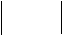 个信号即为经过差分放大后的电压、电流信号。当测试端被测件去掉后，上述电流信号将为0 电平;当测试端短路后，上述电压信号将为0 电平。检测 IC31 之 1 脚输出，此为鉴相输出，此信号交流成分为测试信号的两倍，且为阶梯形式，并有一定的直流成分，每组有八个，即电流、电压信号在0°、90°、180°、270°各进行一次鉴相。信号形式：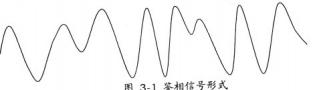 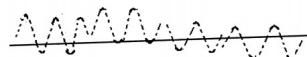 图 3-2 鉴相信号波形由于 A/D 转换器在微处理器控制下形成一闭环系统，若 A/D 控制部分微机控制电路发生故障，一般请送回本公司或当地维修点进行维修，此处不再详述。上述信号在检查时若有误，则可在本级进行排除。3.2.5  基 准模拟信号的定标、发生及A/D 转换、比较均与仪器内一基准有密切的关系，本系列仪器由两片 MC1403 级联而成+5V 基准。用示波器观察 IC45 的 2 脚应为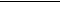 +5V 直流信号或用数字万用表测量应为精确的-+5V 直流电压。注意在本系列仪器中，模拟信号地和数字信号地(分别标为AGND、DGND)是绝对开的，仅在电源进行一点连接，维修时切忌将此两点连接，否则将产生意想不到的错误。 美瑞克仪器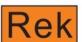 MEIRUIKE INSTRUMENTManual使 用 说 明 书参数频率测量范围L100Hz、120Hz1μH~9999HL1K Hz0.1μH~999.9HL10K Hz0.01μH~99.99HC100Hz、120Hz1pF~19999μFC1K Hz0.1pF~1999.9μFC10K Hz0.01pF~19.99μFRR0.00010~9.999MQQQ0.0001~9999DD0.0001~9.999参数频率精度L100、120Hz±[1μH+0.25%(1+L/2000H+2mH/L)](1+1/Q)L1KHz±[0.1μH+0.25%(1+L/200H+0.2mH/L)](1+1/Q)L10KHz±[0.01μH+0.25%(1+L/10H+0.04mH/L)](1+1/Q)C100、120 H2±[1pF+0.25%(1+1000pF/Cx+Cx/1000μF)](1+Dx)C1KHz±[0.1pF+0.25%(1+100pF/Cx+Cx/100μF)](1+Dx)C10K Hz±[0.01pF+0.25%(1+20pF/Cx+Cx/4μF)](1+Dx)R±[1mQ+0.25%(1+R/2MQ+2Q/R)](1+Q)±[1mQ+0.25%(1+R/2MQ+2Q/R)](1+Q)Q100、120、 1KHz±[0.020+0.25(Qx+1/Qx)%Q10KHz±[0.020+0.3(Qx+1/Qx)%D100、120、1KHz±0.0010(1+Dx²)D10KHz±0.0015(1+Dx²)序 号名称说明功能1商标、型号2主参数显示五位数字显示显示L、C、R。3主参数选择三只LED指示指示当前测量的主参数。4主参数单位三只LED指示指示当前测量主参数单位。5付参数显示五位数字显示显示损耗值D或品质因数Q。6付参数选择两只LED指示指示当前测量付参数。7清零键清“0”键该状态首先短路校准，然后开路校 准 。8锁定键量程保持键该状态仪器量程处于锁定状态时 仪器测试速度最高。9LCR键主副参数选择将仪器选择至所需参数测量状态。10频率键选择100、120Hz 或1KHz、10KHz设定加于被测元件上之测试信号 频 率 。11测试端HD,HS, LS,LD测试信号端HD:电压激励高端HS:电压取样高端LS:电压取样低端LD:电压激励低端12电源开关按至ON,电源打开。13接地端接地线端用于外接被测电容器之屏蔽地线。14方式键选择被测件为串联或并联方式。序号名称说明功能1电源插座220V,50Hz三芯标准插座.频率1KHz方式串联锁定OFFLCRC-D电路形式电路形式损耗D等效方式转换L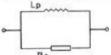 D=2πFLp/Rp=1/QLs=Lp/(1+D2) Rs-RpD2/(1+D2)L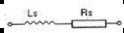 D=Rs/2πFLs=1/QLp=(1+D2)Ls Rp- (1+D2)Rs/D2C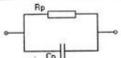 D=1/2mFCpRp=1/QCs=(1+D2)Cp  Rs=RpD²/(1+D2)C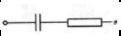 D=2πFCsRs=1/QCp-Cs/(1+D2) Rp-Rs(1+D2)/D2名称规格标准值电容误差损耗值云母CY型1000pF0.1%<.0010聚苯乙烯CB型10nF0.1%<.0010聚苯乙烯CB型0.1μF0.1%<.0010聚丙烯CBB型1μF0.1%<.0010聚丙烯CBB型10μF0.1%<.0010引出脚号标准电压功能Q17-2+5V+5V±0.3V供数字电路Q17-3DGNDOV数字地Q13-3+8V+8V±0.3V供模拟电路Q13-2AGND0V模拟地Q14-3-8V-8V±0.4V供模拟电路